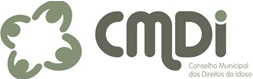 CONVOCAÇÃOA Presidente do Conselho Municipal dos Direitos do Idoso, no uso de suas atribuições legais, que lhe confere a Lei Municipal nº 4.776 de 12 de novembro de 2004, CONVOCA o Senhor (a) Conselheiro (a), para Reunião Ordinária deste Conselho.Data: 14/06/2019 (sexta feira)       Horário: 14h00min       Local: Edifício CPC – Sala 705BPAUTA:  Leitura e aprovação da Pauta.  Leitura e aprovação da Ata nº 303/2019. Aprovação da justificativa de falta de conselheiro (a): Apresentação sobre o atendimento dos idosos presos na Penitenciária Agrícola – Sra. Camila Lorenzoni Cortina.Apresentação do Projeto de Lei revisada, que cria o sistema de acolhimento familiar no município de Chapecó/SC,  pela equipe da SEASC.Apresentação Edital Fórum das Entidades Não Governamentais – CMDI – Gestão 2019/2021.Agendar reunião com comissão para analisar o pedido de registro de inscrição da Cidade do  Idoso no Conselho.Correspondências expedidas: Oficio nº014/2019 - Sra. Rubiele Badalotti - Gerente do Setor de Saúde, Promoção Social e Educação da Penitenciaria Agrícola, convite para falar do atendimento aos idosos presos,9. Correspondências recebidas:Memorando Secretaria de Educação nº 5.247/2019 – Resposta ao oficio nº 013/2019 deste Conselho;10. Informes Gerais: Chapecó, 14 de junho de 2019.Ires Domingas HuberPresidente do CMDI